Вчителі освітньої галузі «Природознавство»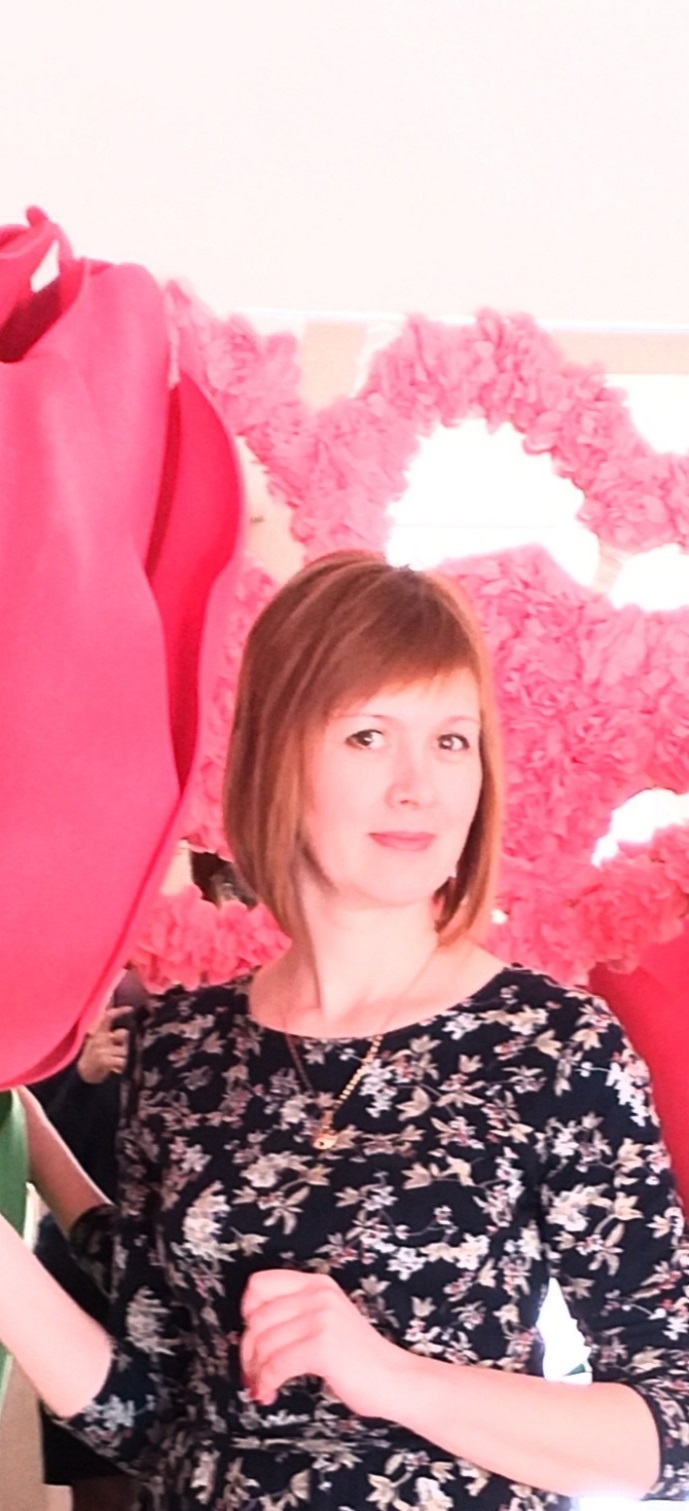 Руднєва Тетяна Растямівнавчитель географії та основ здоров’я,керівник ЦО вчителів дисциплін математично-природничого циклу,класний керівник 5-А класу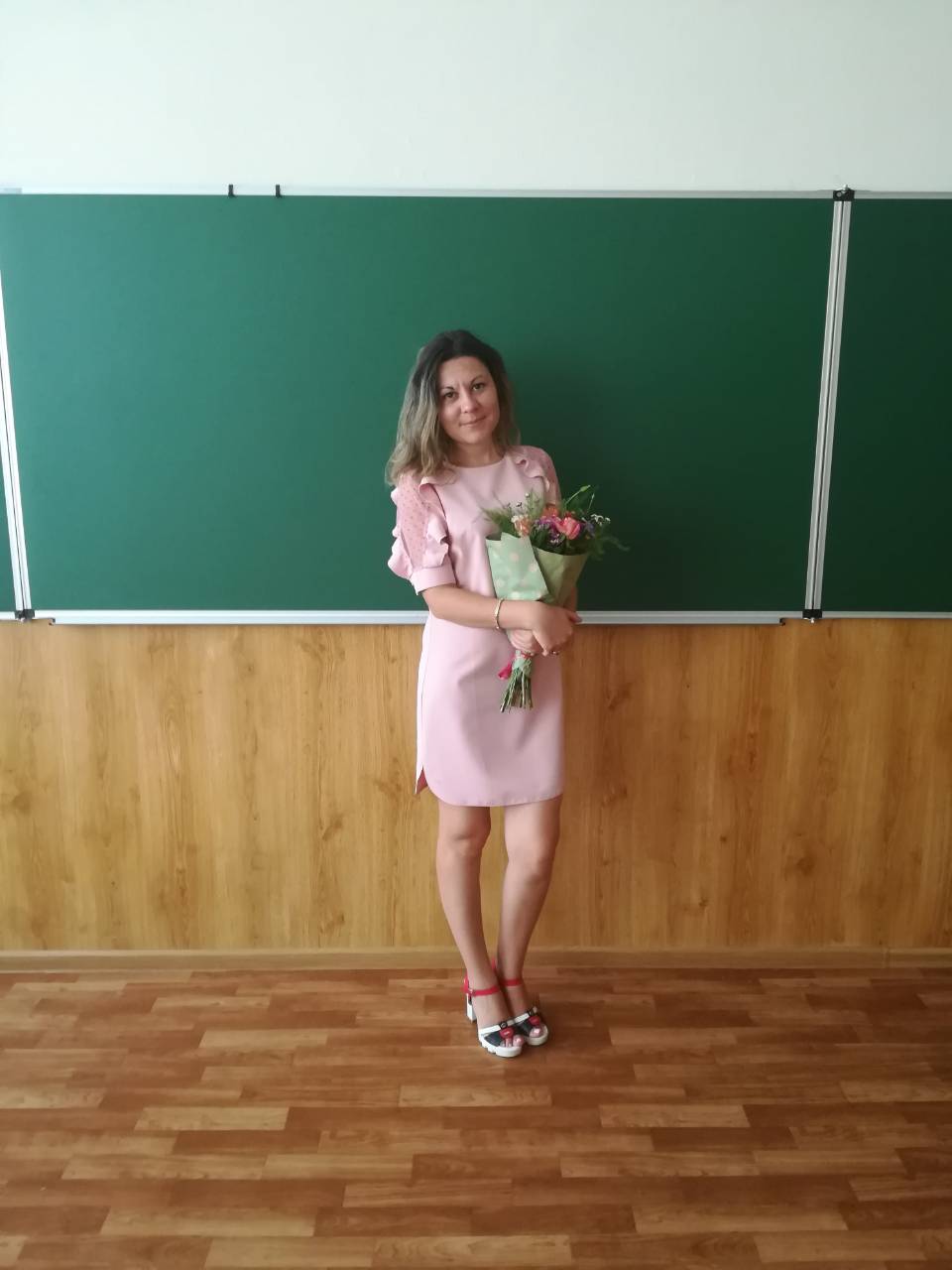 Коваленко Аліна Миколаївнавчитель біології, основ здоров’я,класний керівник 7-А класуГромовая Олена Олександрівнавчитель хімії, основ здоров’я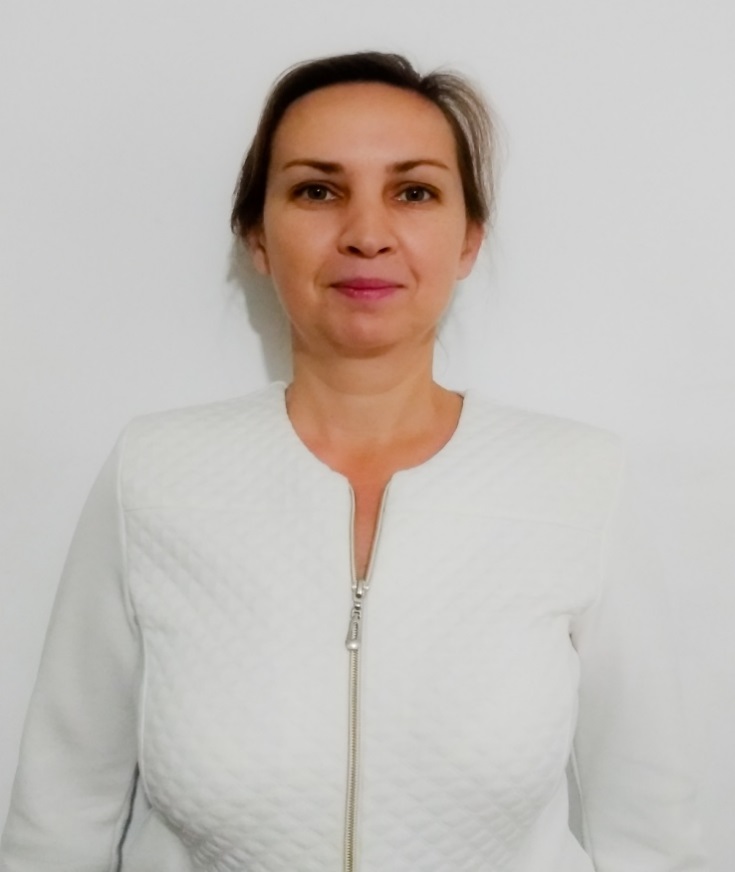 Брюхно Ірина Дмитрівнавчитель фізики та астрономії, інформатики